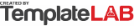 WEEKLY EMPLOYEE SCHEDULEWEEKLY EMPLOYEE SCHEDULEWEEKLY EMPLOYEE SCHEDULEWEEKLY EMPLOYEE SCHEDULEWEEKLY EMPLOYEE SCHEDULEWEEKLY EMPLOYEE SCHEDULEYEAR: 2022WEEK: 50 (December 12 - December 18)WEEK: 50 (December 12 - December 18)WEEK: 50 (December 12 - December 18)COMPANY: TEMPLATE COMPANY LTDCOMPANY: TEMPLATE COMPANY LTDCOMPANY: TEMPLATE COMPANY LTDCOMPANY: TEMPLATE COMPANY LTDCOMPANY: TEMPLATE COMPANY LTD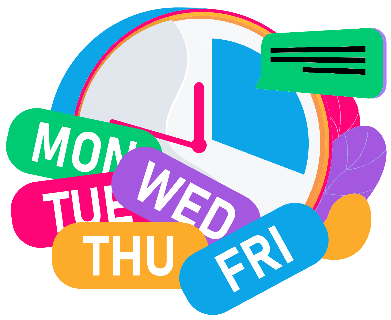 MONDAYMONDAYFiona ParishLeon RuneHolger WarnerMike BlackJohn DoeXavier RamosMONDAYMONDAYExecutive ManagerOperatorTechnologistMarketing ManagerSalesmanAccountantSHIFT 1: 8AM - 2PMXXXSHIFT 2: 2PM - 8PMXXSHIFT 3: 8PM - 2AMXTUESDAYTUESDAYFiona ParishLeon RuneHolger WarnerMike BlackJohn DoeXavier RamosTUESDAYTUESDAYExecutive ManagerOperatorTechnologistMarketing ManagerSalesmanAccountantSHIFT 1: 8AM - 2PMSHIFT 2: 2PM - 8PMSHIFT 3: 8PM - 2AMWEDNESDAYWEDNESDAYFiona ParishLeon RuneHolger WarnerMike BlackJohn DoeXavier RamosWEDNESDAYWEDNESDAYExecutive ManagerOperatorTechnologistMarketing ManagerSalesmanAccountantSHIFT 1: 8AM - 2PMSHIFT 2: 2PM - 8PMSHIFT 3: 8PM - 2AMTHURSDAYTHURSDAYFiona ParishLeon RuneHolger WarnerMike BlackJohn DoeXavier RamosTHURSDAYTHURSDAYExecutive ManagerOperatorTechnologistMarketing ManagerSalesmanAccountantSHIFT 1: 8AM - 2PMSHIFT 2: 2PM - 8PMSHIFT 3: 8PM - 2AMFRIDAYFRIDAYFiona ParishLeon RuneHolger WarnerMike BlackJohn DoeXavier RamosFRIDAYFRIDAYExecutive ManagerOperatorTechnologistMarketing ManagerSalesmanAccountantSHIFT 1: 8AM - 2PMSHIFT 2: 2PM - 8PMSHIFT 3: 8PM - 2AM© TemplateLab.com © TemplateLab.com 